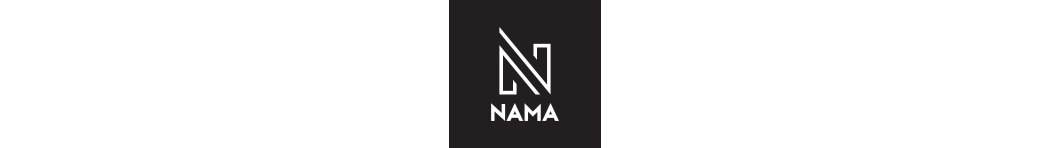 NEREVIDIRANO POROČILO O POSLOVANJU DRUŽBE NAMA D.D. V PRVEM POLLETJU 2022UVODNa podlagi Pravil Ljubljanske borze, Zakona o trgu finančnih instrumentov in druge veljavne zakonodaje družba NAMA d.d. Ljubljana objavlja Nerevidirano poročilo o poslovanju družbe NAMA d.d. Ljubljana v prvem polletju 2022. Nerevidirano poročilo o poslovanju družbe NAMA d.d. Ljubljana v prvem polletju 2022 je dostopno na spletnih straneh Ljubljanske borze v sklopu sistema elektronskega obveščanja SEOnet (http://seonet.ljse.si). Nadzorni svet družbe je poročilo obravnaval na redni seji dne 15.9.2022.Vse pomembnejše spremembe podatkov, ki jih vsebuje prospekt za borzno kotacijo, družba NAMA d.d. Ljubljana objavlja v sistemu elektronskega obveščanja Ljubljanske borze SEOnet.Osnovni podatki o družbi NAMA d.d. LjubljanaDejavnosti družbe, vpisane v sodni register, so oddajanje in obratovanje lastnih ali najetih nepremičnin, trgovanje z lastnimi nepremičninami in druge storitvene dejavnosti.V skladu s 55. členom ZGD-1 se družba razvršča med velike družbe.  Organi vodenja in nadzoraOrgani vodenja in nadzora družbe so uprava, nadzorni svet in skupščina družbe.Uprava družbePosle družbe vodi uprava, ki je v skladu s statutom družbe lahko dvočlanska. Uprava vodi družbo samostojno.Na dan 30.6.2022 je družbo zastopala in vodila predsednica uprave Simona Kozjek.Nadzorni svetSkladno s statutom ima družba štiričlanski nadzorni svet. Na dan 30.6.2022 je tako nadzorni svet deloval v sestavi: predsednik Miha Grilec, namestnik predsednika Matej Runjak ter člana Zoran Bošković in Jaka Kirn. Znotraj nadzornega sveta delujeta kot stalni komisiji revizijska in kadrovska komisija. POSLOVNO POROČILOPoslovanje družbe NAMA d.d. Ljubljana v prvem polletju leta 2022Čisti poslovni izid družbe v prvem polletju leta 2022 znaša 512.761 EUR, kar je za 55% manj kot v enakem obdobju preteklega leta, ko je družba ustvarila čisti poslovni izid v višini 1.148.647 EUR, pri čemer ta rezultat vključuje tudi dobiček pri prodaji nepremičnine v Novigradu v višini 625.479 EUR. Družba v prvem polletju 2022 ni ustvarila prihodkov od prodaje nepremičnin.  Brez učinkov prodaje nepremičnin bi poslovni izid v prvem polletju 2021 tako znašal 523.168 EUR.Čisti prihodki od prodaje so v obdobju 1.1. do 30.6.2022 znašali 1.372.279 EUR in so bili za 12% višji kot v primerljivem obdobju lani, ko so znašali 1.224.431 EUR. Višja realizacija čistih prihodkov od prodaje v prvih šestih mesecih leta 2022 napram primerljivem obdobju lani, je posledica predvsem novih investicij v naložbene nepremičnine ter višjih doseženih najemninah pri določenih najemnikih.Družba je v prvih šestih mesecih leta 2022 realizirala za 5.344 EUR drugih poslovnih prihodkov (1.1. – 30.6.2021: 632.944 EUR). V preteklem obdobju se večji del teh prihodkov nanaša na že omenjene dobičke pri prodaji nepremičnin.Stroški blaga, materiala in storitev so v obdobju 1.1. do 30.6.2022 znašali 361.745 EUR in so bili za 23% višji kot v primerljivem obdobju lani, ko so znašali 294.340 EUR. Razlog so predvsem višje cene storitev povezanih z upravljanjem in obratovanjem nepremičnin.Stroški dela so v obdobju 1.1. do 30.6.2022 znašali 139.008 EUR in so na enakem nivoju kot v primerljivem obdobju lani, ko so znašali 130.493 EUR. Družba je v obdobju 1.1. do 30.6.2022 realizirala 167.968 EUR drugih poslovnih odhodkov (1.1. – 30.6.2021: 101.493 EUR). Povišanje drugih poslovnih odhodkov v prvem polletju 2022 napram primerljivem obdobju lani je posledica odpisa najemnin obstoječim najemnikom, zlasti v prvem kvartalu 2022. Finančni položaj družbe NAMA d.d. Ljubljana na dan 30.6.2022Bilančna vsota družbe na dan 30.6.2022 znaša 11.568.486 EUR in je na enakem nivoju kot bilančna vsota, izkazana na dan 31.12.2021, ko je ta znašala 11.694.250 EUR.Največji del sredstev družbe se nanaša na osnovna sredstva in naložbene nepremičnine, ki skupaj predstavljajo 51% bilančne vsote (31.12.2021: 46%). Višina naložbenih nepremičnin se je v prvih šestih mesecih leta 2022 povečala za 14%, predvsem iz naslova nakupa dodatnih poslovnih prostorov razpoložljivih za oddajo.40% sredstev družbe predstavljajo finančne naložbe in denarna sredstva, ki na 30.6.2022 znašajo 4.605.900 EUR (31.12.2021: 5.955.764 EUR). Ostala sredstva družbe se nanašajo predvsem na poslovne terjatve, ki na dan 30.6.2022 znašajo  886.753 EUR (31.12.2021: 295.895 EUR). 89% sredstev družbe je financiranih iz lastniškega kapitala. Družba svojega poslovanja ne financira z zadolževanjem. Poslovne obveznosti na dan 30.6.2022 znašajo 640.240 EUR in so v primerjavi z 31.12.2021, ko so znašale 982.400 EUR, nižje za 35%.Ključni finančni kazalnikiEBITDA v obdobju 1.1. – 30.6.2022 znaša 708.903 EUR (1.1. – 30.6.2021: 1.331.050 EUR), EBITDA marža pa 51,7% (1.1. – 30.6.2021: 108,7%). V primerljivem obdobju preteklega leta ima ustvarjen dobiček pri prodaji nepremičnin izrazit vpliv tako na EBITDA kot na EBITDA maržo. Prilagojena EBITDA marža za prihodke od prodaje nepremičnin v obdobju 1.1.  do 30.6.2021 znaša 57,6%. Informacije o delnici in delničarjihOsnovni podatki o delnici družbe Nama d.d. Ljubljana na dan 30.6.2022V obdobju od 1.1. do 30.6.2022 se lastniška struktura ni pomembno spremenila in je na dan 30.6.2022 naslednja:Tečaj delnice družbe NAMA d.d. Ljubljana z oznako NALN je na zadnji trgovalni dan v juniju 2022 znašal 21,00 EUR. Tečaj delnice se je glede na 31.12.2021 zvišal za 1,0%.Knjigovodska vrednost delnice, izračunana kot razmerje med celotnim kapitalom družbe in številom vseh delnic, na dan 30.6.2022 znaša 11,35 EUR (31.12.2021: 11,09 EUR). Čisti dobiček na delnico je v obdobju 1.1. do 30.6.2022 znašal 0,54 EUR (1.1. – 30.6.2021: 1,20 EUR).Ključne strateške usmeritve družbeNadzorni svet družbe je konec leta 2021 potrdil strategijo družbe za obdobje od leta 2022 do leta 2026, ki je usmerjena zlasti v razvoj in tržno optimiziranje obstoječih nepremičnin. Strategija družbe je projektne narave in vključuje razvoj posameznih nepremičnin v smeri najoptimalnejše rabe in najvišje donosnosti.Sistem notranjih kontrol in revizijaDružba ima vzpostavljen sistem notranjih kontrol, ki zagotavlja učinkovitost delovanja, zanesljivost računovodskega poročanja in skladnost poslovanja z veljavno zakonodajo. Pravilnost, popolnost in resničnost računovodskega poročanja se zagotavlja z izvajanjem notranjih kontrol ob evidentiranju poslovnih dogodkov. Zagotovljena je ustrezna razmejitev dolžnosti in odgovornosti. Računovodsko področje je informacijsko podprto, v informacijske sisteme so vgrajene sistemske kontrole.V okviru nadzornega sveta deluje revizijska komisija, ki spremlja postopek računovodskega poročanja, nadzoruje neoporečnost finančnih informacij družbe, spremlja učinkovitost in uspešnost vzpostavljenih notranjih kontrol ter pripravlja priporočila za njihove izboljšave.Služba notranje revizije v družbi ni vzpostavljena.Spremljanje in obvladovanje tveganjV družbi Nama d.d. Ljubljana posebno pozornost namenjamo upravljanju tveganj, ki zajema ugotavljanje, merjenje, obvladovanje in spremljanje tveganj, ki jim je ali bi jim lahko bila družba izpostavljena pri svojem poslovanju. Družba se pri svojem poslovanju srečuje z naslednjimi tveganji:Strateška in poslovna tveganjaOperativna tveganja (prodajna tveganja in nabavna tveganja)Finančna tveganja (kreditno tveganje, likvidnostno tveganje in tveganje plačilne sposobnosti, tržna tveganja)Največje strateško in poslovno tveganje družbe, ki bi lahko vodilo v nedoseganje ciljev, so predvsem tveganja povezana z epidemijo Covid-19. In sicer:tveganje poslabšanja epidemioloških razmer v Republiki Sloveniji, ter morebitno zaostrovanje in sprejemanje vladnih odlokov, s katerimi bi se omejilo ali  celo prepovedalo ponujanje blaga in storitev potrošnikom v Republiki Sloveniji in s tem otežilo poslovanje trgovinskih in gostinskih najemnikov, ter posledično vplivalo na njihovo finančno sposobnost;tveganje spremenjenih poslovnih navad podjetij kot posledica Covid-19 v obliki dela od doma in morebiten vpliv na realizirano višino najemnin poslovnih prostorov in stopnjo oddanosti poslovnih nepremičnin.Poslovanje družbe je v prvem polletju leta 2022 še vedno potekalo pod vplivom razmer epidemije Covid-19. Družba je v tem času sprejela določene ukrepe ter z delnim zniževanjem in odpisovanjem pogodbenih najemnin v čim večji možni meri skušala zadržati najemnike.Na področju nepremičninske dejavnosti predstavlja prodajno tveganje, tveganje nezmožnosti zadržanja obstoječih najemnikov in realiziranja predvidenih prilivov iz naslova najemnin. Tveganje se obvladuje s spremljanjem strukture najemnikov, spremljanjem odzivov trga ter spremljanjem aktivnosti konkurentov.Med finančnimi tveganji je najpomembnejše kreditno tveganje. To je tveganje, da nam zaradi slabe kreditne sposobnosti naši poslovni partnerji ne bodo mogli poravnati zneskov, ki nam jih dolgujejo. Kreditno tveganje se v družbi pojavlja v zvezi s terjatvami do kupcev in najemnikov ter finančnimi naložbami. V primeru poslovnih odnosov z najemniki se ob sklenitvi pogodbe pridobijo ustrezna zavarovanja, s čimer se pomembno zniža izpostavljenost do kreditnega tveganja posameznega najemnika. Družba tveganje neplačil s strani kupcev obvladuje s spremljanjem bonitete novih poslovnih partnerjev, aktivnim spremljanjem kreditne sposobnosti obstoječih poslovnih partnerjev,  sistematičnim spremljanjem odprtih terjatev in sistemom rednega opominjanja.  Kreditno tveganje, povezano s finančnimi naložbami, družba obvladuje s politiko nalaganja sredstev v prvovrstne finančne instrumente.Likvidnostno tveganje je tveganje, da družba zaradi neusklajenosti med dospelimi sredstvi in obveznostmi ne bo imela zadosti likvidnih sredstev za poplačilo zapadlih obveznosti. Likvidnostno tveganje družba obvladuje z rednim načrtovanjem in usklajevanjem denarnih tokov. Poleg tega ima družba z bankami sklenjene pogodbe, na podlagi katerih lahko v zelo kratkem času črpa kratkoročna sredstva v primeru povečanih potreb.  Ker tekoči prilivi zadoščajo za redno pokrivanje tekočih poslovnih obveznosti, tudi tveganje plačilne sposobnosti za družbo ni visoko. Med tržna tveganja uvrščamo obrestno tveganje, valutno tveganje in tveganje iz naslova trgovanja z vrednostnimi papirji. Izpostavljenost obrestnemu tveganju za družbo je zelo nizka, saj družba svojega poslovanja ne financira z dolgovi, prav tako pa nima danih posojil. Družba posluje večinoma v domači valuti, zato valutno tveganje ocenjujemo kot nizko. V preostalih šestih mesecih leta 2022 bomo še naprej redno spremljali tveganja, povezana z epidemijo Covid-19 in izvajali vse potrebne ukrepe za zamejevanje okužb in varovanja zaposlenih in strank. Družba ne pričakuje drugih pomembnih sprememb v tveganjih, ki jim je izpostavljena.Posli s povezanimi osebamiKot povezane osebe družbe Nama d.d. Ljubljana na 30.6.2022 smo opredelili družbe v Skupini Nama, družbe v Skupini Triglav in družbe v Skupini Generali.Povezane osebe družbe so tudi člani organov vodenja in nadzora in z njimi povezane osebe.Prihodki in stroški, ustvarjeni v obdobju 1.1.2022 do 30.6.2022 s povezanimi družbami v Skupinah Triglav in Generali, so nepomembni z vidika računovodskih izkazov družbe Nama d.d. Ljubljana. Posli oziroma transakcije se nanašajo na sklenjene zavarovalne pogodbe.Posli oziroma transakcije z družbami v Skupini Nama se nanašajo na oddajanje nepremičnin v najem, zaračunavanje obratovalnih stroškov, ter prejemanje storitev podpore poslovanju.V obdobju 1.1. do 30.6.2022 ni prišlo do sprememb v poslih s povezanimi osebami, ki bi pomembno vplivale na poslovanje družbe.Pomembnejši poslovni dogodki v obdobju 1.1. do 30.6.2022Poslovanje družbe v mesecu januarju je zaznamovala epidemija Covid-19, ki je tedaj dosegla vrhunec glede števila okuženih v Republiki Sloveniji. Posledično je bilo oteženo zlasti poslovanje najemnikov lokalov, v katerih se izvaja trgovinska ali gostinska dejavnost. V mesecu februarju se je pričelo stanje postopoma izboljševati, razmere pa so se bistveno izboljšale po 15.2.2022, ko je bila ukinjena omejitev vstopa v zaprte prostore brez predložitve izpolnjevanja PCT pogoja.Konec februarja in začetek marca 2022 je zaznamoval vpliv pričetka rusko-ukrajinske vojne. Splošna zaskrbljenost prebivalstva v kombinaciji z napovedanimi podražitvami energentov in drugih pomembnih življenjskih potrebščin je močno vplivala na nakupe nenujnih izdelkov. Posledično so bili tako ponovno prizadeti zlasti najemniki trgovinskih prostorov.V mesecu maju je matična družba uspela odkupiti preostala lastniška deleža preostalih dveh lastnikov na nepremičnini na Slovenčevi in tako postala edina lastnica omenjene nepremičnine, s čimer je izpolnjen pogoj za pričetek vseh potrebnih postopkov za spremembo namembnosti omenjenega območja.Dne 17.5.2022 je bila izvedena 31. redna skupščina delničarjev družbe. Na skupščini so bili prisotni delničarji, ki so predstavljali 99,55% delnic z glasovalnimi pravicami. Vsi sklepi so bili podprti soglasno. Zoper noben sklep ni bila napovedana izpodbojna tožba.Na seji nadzornega sveta dne 9.6.2022 je nadzorni svet podelil nov petletni mandat predsednici uprave Simoni Kozjek, ki prične teči z dnem 3.2.2023.V mesecu juniju je družba podpisala pogodbo za najem kletne etaže v veleblagovnici Ljubljana.Pomembnejši poslovni dogodki po presečnem datumuV času po presečnem datumu in do datuma objave tega poročila ni prišlo do drugih poslovnih dogodkov, ki bi pomembno vplivali na poslovanje družbe.POVZETEK RAČUNOVODSKEGA POROČILAPovzetek bilance stanja na dan 30.6.2022Povzetek izkaza celotnega vseobsegajočega donosa za obdobje 1.1. do 30.6.2022Pojasnila k povzetkom računovodskih izkazovPovzetki računovodskih izkazov za obdobje 1.1. do 30.6.2022 so izdelani na podlagi Slovenskih računovodskih standardov (SRS 2019) ter so skladni z zahtevami Zakona o gospodarskih družbah (ZGD-1) in Zakona o trgu finančnih instrumentov (ZTFI). Upoštevani sta temeljni računovodski predpostavki; upoštevanja nastanka poslovnih dogodkov in upoštevanje časovne neomejenosti delovanja.Pri pripravi povzetkov računovodskih izkazov so bila upoštevana enaka načela pripoznavanja in vrednotenja kot pri pripravi letnega računovodskega poročila.   Povzetki računovodskih izkazov za obdobje 1.1. do 30.6.2022 niso revidirani in jih je potrebno brati skupaj z zadnjim objavljenim revidiranim letnim poročilom.Postavke v povzetkih računovodskih izkazov so prikazane v evrih, ki so funkcijska in predstavitvena valuta družbe.Računovodske usmeritve, ki so bile uporabljene pri pripravi povzetkov računovodskih izkazov na dan 30.6.2022, so enake kot pri pripravi računovodskih izkazov za poslovno leto, ki se je zaključilo na dan 31.12.2021. V obdobju 1.1. do 30.6.2022 ni prišlo do sprememb pri pripravi računovodskih ocen. Ključne poslovodske presoje in ocene se nanašajo na določanje dobe koristnosti opredmetenih osnovnih sredstev, naložbenih nepremičnin in pravice do uporabe najetih sredstev, presojo oslabljenosti sredstev ter oceno obveznosti iz naslova bodočih izplačil odpravnin in jubilejnih nagrad. Zaradi pandemije Covid-19, ki je povzročila pomemben vpliv na ekonomske in finančne trge, je poslovodstvo dodatno preverilo ustreznost računovodskih usmeritev, ocen in predpostavk, ki se uporabljajo pri pripravi računovodskih izkazov. Na osnovi dodatne preveritve poslovodstvo ugotavlja, da spremembe usmeritev, ocen in predpostavk niso potrebne in da je tveganje nedelujočega podjetja nizko.Pojasnila k postavkam povzetka bilance stanjaMed opredmetenimi osnovnimi sredstvi in naložbenimi nepremičninami, ki na dan 30.6.2022 skupaj znašajo 5.954.271 EUR (31.12.2021: 5.362.448 EUR), družba izkazuje zemljišča, zgradbe in opremo, namenjeno opravljanju poslovne dejavnosti. Znesek opredmetenih osnovnih sredstev in naložbenih nepremičnin se je v primerjavi s preteklim bilančnim datumom povečal za 591.823 EUR. Obračunana amortizacija v tem obdobju znaša 202.351 EUR. Razliko predstavljajo nove investicije, zmanjšane za odpise sredstev.Med dolgoročnimi finančnimi naložbami, ki na dan 30.6.2022 znašajo 2.329.334 EUR (31.12.2021: 2.442.860 EUR), družba izkazuje naložbe v delnice, ki so razvrščene v skupino za prodajo razpoložljivih finančnih sredstev in posledično vrednotene po pošteni vrednosti prek kapitala. Transakcij z vrednostnimi papirji v obdobju 1.1. do 30.6.2022 ni bilo, sprememba vrednosti delnic je le posledica spremembe tržnih cen vrednostnih papirjev. Poleg tega družba med dolgoročnimi finančnimi naložbami izkazuje še naložbo v odvisno družbo NAMA IN d.o.o..Dolgoročne poslovne terjatve družbe na dan 30.6.2022 znašajo 18.458 EUR (31.12.2021: 17.631 EUR). Nanašajo se na vplačila v rezervni sklad. Kratkoročne finančne naložbe družbe na dan 30.6.2022 znašajo 1.362.757 EUR (31.12.2021: 1.368.208 EUR) in se nanašajo na naložbe v vzajemne sklade. Naložbe v vzajemne sklade se v skladu s SRS 2019 razvrščajo v skupino za prodajo razpoložljivih finančnih sredstev in se vrednotijo po pošteni vrednosti prek kapitala. Med kratkoročnimi poslovnimi terjatvami, ki na dan 30.6.2022 znašajo 886.753 EUR (31.12.2021: 295.895 EUR), pretežni del predstavljajo terjatve do kupcev, ki na dan 30.6.2022 znašajo 753.087 EUR (31.12.2021: 287.078 EUR). Terjatve do kupcev so višje predvsem zaradi povečanja nezapadlih terjatev iz naslova najemnin do povezanih družb. Kratkoročne poslovne terjatve do drugih predstavljajo predvsem terjatve do države, ki na dan 30.6.2022 znašajo 126.077 EUR (31.12.2021: 8.213 EUR). Povišanje terjatev do države je posledica višjih terjatev iz naslova davka od dohodka pravnih oseb v višini 115.240 EUR.Kapital družbe na 30.6.2022 znaša 10.828.963 EUR (31.12.2021: 10.574.707 EUR). Na njegovo višino sta v prvih šestih mesecih leta 2022 vplivala pripis tekočega dobička v višini 512.761EUR, izplačilo dividend v višini 162.134 EUR in zmanjšanje rezerve, nastale zaradi vrednotenja finančnih naložb po pošteni vrednosti v višini 96.372 EUR. Med rezervacijami in dolgoročnimi pasivnimi časovnimi razmejitvami, ki na dan 30.6.2022 znašajo 51.572 EUR (31.12.2021: 56.782 EUR), družba izkazuje za 14.767 EUR rezervacij za zaposlence (31.12.2021: 14.767 EUR) in za 36.805 EUR dolgoročno razmejenih prihodkov od subvencij (31.12.2021: 42.015 EUR). Med kratkoročnimi poslovnimi obveznostmi, ki na dan 30.6.2022 znašajo 323.752 EUR (31.12.2021: 696.289 EUR), največji delež predstavljajo obveznosti do dobaviteljev, ki na 30.6.2022 znašajo 124.835 EUR (31.12.2021: 204.053 EUR) in druge kratkoročne poslovne obveznosti, ki na dan 30.6.2022 znašajo 128.385 EUR (31.12.2021: 394.709 EUR).Kratkoročne pasivne časovne razmejitve se nanašajo na vnaprej vračunane stroške in kratkoročno odložene prihodke iz naslova prejetih subvencij.Pojasnila k postavkam povzetka celotnega izkaza vseobsegajočega donosaČisti prihodki od prodaje so v obdobju 1.1. do 30.6.2022 znašali 1.372.279 EUR (1.1. do 30.6.2021: 1.224.431 EUR). Med čistimi prihodki od prodaje največji znesek predstavljajo prihodki od najemnin, ki v tem obdobju znašajo 1.365.273 EUR (1.1. do 30.6.2021: 1.212.071 EUR). Drugi poslovni prihodki v prvem polletju leta 2022 znašajo 5.334 EUR (1.1. do 30.6.2021: 632.944 EUR). Med drugimi poslovnimi prihodki v primerljivem obdobju družba v pretežni meri izkazuje dobičke pri prodaji nepremičnine v Novigradu. Stroški blaga, materiala in storitev v obdobju 1.1. do 30.6.2022 znašajo 361.745 EUR (1.1. do 30.6.2021: 294.340 EUR). Največji del postavke predstavljajo stroški storitev in sicer so ti v prvem polletju leta 2022 znašali 290.727 EUR (1.1. do 30.6.2021: 247.945 EUR). Stroški blaga in materiala so v prvem polletju 2022 napram preteklem obdobju lani višji za 24.624 EUR na račun višjih stroškov materiala za vzdrževanje ter višjih stroškov energije. Medtem ko so se na strani stroškov storitev, ki so napram preteklem obdobju lani višji za 42.781 EUR, povišali predvsem stroški drugih storitev povezanih z obratovanjem nepremičnin. Stroški dela so v obdobju 1.1. do 30.6.2022 znašali 139.008 EUR (1.1. do 30.6.2021: 130.493 EUR). Odpisi vrednosti, ki v prvem polletju leta 2022 znašajo 202.351 EUR (1.1. do 30.6.2021: 183.372 EUR), se v pretežni meri nanašajo na amortizacijo neopredmetenih sredstev, opredmetenih osnovnih sredstev in naložbenih nepremičnin.Drugi poslovni odhodki so v obdobju 1.1. do 30.6.2022 znašali 167.968 EUR in so glede na preteklo obdobje lani višji za 66.476 EUR. Med drugimi poslovnimi odhodki ima družba skupaj 157.762 EUR odhodkov iz naslova odpisa najemnin, od tega znašajo odpisi najemnin družbam v skupini 128.573 EUR (1-6 2021; 37.160 EUR), ter odpisi najemnin preostalim najemnikom v višini 29.189 EUR (1-6 2021; 54.215 EUR).Kot povezane osebe družbe Nama d.d. Ljubljana na 30.6.2022 smo opredelili družbe v Skupini Nama, družbe v Skupini Triglav in družbe v Skupini Generali. Povezane osebe družbe so tudi člani organov vodenja in nadzora in z njimi povezane osebe, kot to določa MRS 24.Posli med družbami v Skupini Nama v prvem polletju 2022 so prikazani v spodnji tabeli:Prihodki in stroški, ustvarjeni v prvem polletju 2022, s povezanimi družbami v Skupinah Triglav in Generali, so nepomembni z vidika računovodskih izkazov družbe Nama d.d. Ljubljana.Pomembnejši poslovni dogodki po presečnem datumuV času po presečnem datumu in do datuma objave tega poročila ni prišlo do drugih dogodkov, ki bi pomembno vplivali na računovodske izkaze družbe po stanju na dan 30.6.2022 oz. za obdobje 1.1. do 30.6.2022.IZJAVA O ODGOVORNOSTI UPRAVE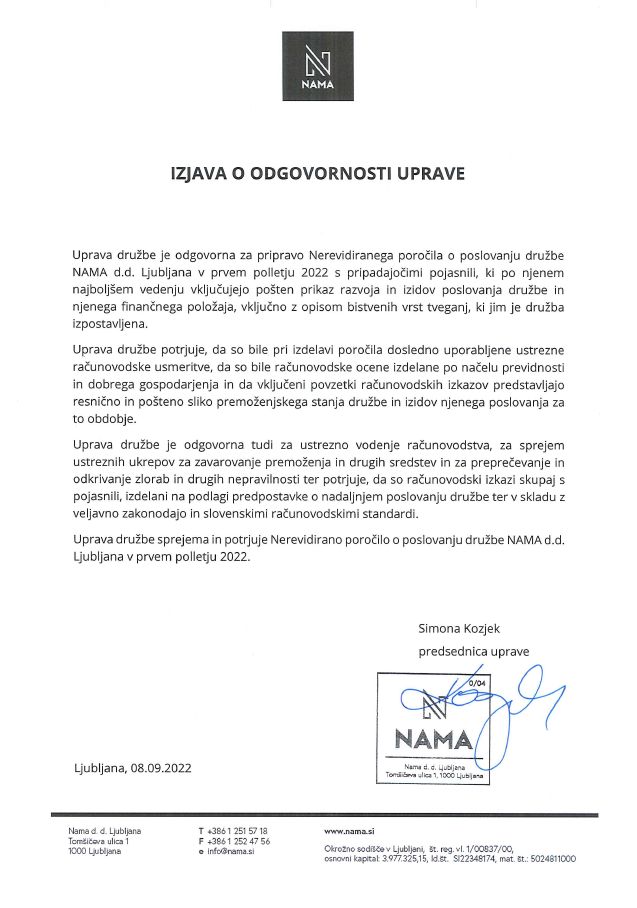 Naziv podjetja:Nama, upravljanje z nepremičninami, d.d. LjubljanaSkrajšan naziv podjetja:NAMA d.d. LjubljanaSedež:Tomšičeva ulica 1, LjubljanaSpletna stran:www.nama.siE-mail:info@nama.siMatična številka:5024811000Davčna številka:SI22348174Sodni register:Okrožno sodišče v Ljubljani, št. reg. vl. 1/00837/00Transakcijski računi:NLB: SI56 0292 3001 4068 729SKB: SI56 0310 0100 0011 41530.6.2022oz. I-VI 202231.12.2021oz. I-VI 2021Stopnja lastniškosti financiranja0,940,90Stopnja dolgoročnosti financiranja0,970,94Stopnja osnovnosti investiranja0,050,05Stopnja dolgoročnosti investiranja0,720,67Koeficient kapitalske pokritosti osnovnih sredstev18,3416,57Koeficient kapitalske pokritosti dolgoročnih sredstev1,301,34Koeficient neposredne pokritosti kratkoročnih obveznosti (hitri koeficient)2,823,07Koeficient pospešene pokritosti kratkoročnih obveznosti (pospešeni koeficient)5,563,49Koeficient kratkoročne pokritosti kratkoročnih obveznosti (kratkoročni koeficient)9,775,44Koeficient gospodarnosti poslovanja1,582,62Osnovni podatki o delniciOznakaNALNKotacijaStandardna kotacija Ljubljanske borzeOsnovni kapital (v EUR)3.977.324 EURŠtevilo navadnih kosovnih delnic953.795Število lastnih delnic68Število delničarjev33Lastniška struktura na dan 30.6.202231.12.2021Zavarovalnica Triglav, d.d.39,07%39,07%Generali d.d., Sklad neživljenjskih zavarovanj33,19%33,19%Generali d.d.15,32%15,32%Triglav vzajemni skladi - Delniški Triglav Steber Global 10,97%10,97%Mali delničarji1,45%1,45%Skupaj:100,00%100,00%(v EUR)30.06.202231.12.2021Dolgoročna sredstva8.339.8747.866.978Neopredmetena sredstva in dolgoročne aktivne časovne razmejitve37.08844.038Opredmetena osnovna sredstva590.480638.101Naložbene nepremičnine5.363.7914.724.348Dolgoročne finančne naložbe2.329.3342.442.860Dolgoročne poslovne terjatve18.45817.631Odložene terjatve za davek7220Kratkoročna sredstva3.163.3193.808.798Kratkoročne finančne naložbe1.362.7571.368.208Kratkoročne poslovne terjatve886.753295.895Denarna sredstva913.8092.144.696Kratkoročne aktivne časovne razmejitve65.29318.475SKUPAJ SREDSTVA11.568.48611.694.250Kapital10.828.96310.574.707Vpoklicani kapital3.977.3253.977.325Kapitalske rezerve3.359.1883.359.188Rezerve iz dobička2.751.4242.751.424Rezerve, nastale zaradi vrednotenja po pošteni vrednosti 100.483196.854Preneseni čisti poslovni izid127.783364.648Čisti poslovni izid poslovnega leta512.761-74.731Rezervacije in dolgoročne pasivne časovne razmejitve51.57256.782Dolgoročne obveznosti316.488307.994Dolgoročne poslovne obveznosti316.488286.110Odložene obveznosti za davek021.883Kratkoročne obveznosti323.752699.513Kratkoročne finančne obveznosti03.224Kratkoročne poslovne obveznosti323.752696.289Kratkoročne pasivne časovne razmejitve47.71155.253SKUPAJ OBVEZNOSTI DO VIROV SREDSTEV11.568.48611.694.250(v EUR)1.1.-30.6.20221.1.-30.6.2022Čisti prihodki od prodaje 1.372.2791.224.431Drugi poslovni prihodki (s prevrednotovalnimi poslovnimi prihodki)5.344632.944Stroški blaga, materiala in storitev-361.745-294.340Stroški dela-139.008-130.493Odpisi vrednosti-202.743-183.372Drugi poslovni odhodki-167.968-101.493Poslovni izid iz poslovanja506.1601.147.678Finančni prihodki iz finančnih naložb669392Finančni prihodki od obresti747Finančni prihodki iz poslovnih terjatev00Finančni odhodki iz finančnih obveznosti00Finančni odhodki iz poslovnih obveznosti-38-4Poslovni izid iz financiranja705394Drugi prihodki5.901575Drugi odhodki-50Davek iz dobička00Odloženi davki00ČISTI POSLOVNI IZID OBRAČUNSKEGA OBDOBJA512.7611.148.647Sprememba rezerv, nastalih zaradi vrednotenja po pošteni vrednosti-96.37244.200CELOTNI VSEOBSEGAJOČI DONOS OBRAČUNSKEGA OBDOBJA416.3891.192.847Nama IN d.o.o.Nama IN d.o.o.Grefino d.o.o.Grefino d.o.o.PRIHODKI IN ODHODKI V OBDOBJU1-6 20221-6 20211-6 20221-6 2021Prihodki od najemnin440.996440.99618.08318.792Prihodki od zaračunanih obratovalnih stroškov58.25458.525638636Prihodki od podpore poslovanju3.7836.35000Odhodki iz odpisa najemnin122.19233.2606.3813.900Stroški podpore poslovanju45.00045.00000TERJATVE IN OBVEZNOSTI NA DAN30.06.202231.12.202130.06.202231.12.2021Terjatve529.126176.8910568Obveznosti10.83338.1933.5000